MECANISMOS DE PROYECCION SOCIAL 2021CÓDIGO MUNICIPALTITULO IX DE LA PARTICIPACIÓN CIUDADANA Y DE LA TRANSPARENCIACAPÍTULO IIDE LAS ASOCIACIONES COMUNALES PARTICIPACIÓN CIUDADANAArt. 115 del Código municipal:“Es obligación de los gobiernos municipales promover la participación ciudadana, para informar públicamente de la gestión municipal, tratar asuntos que los vecinos hubieren solicitado y que el mismo consejo considere conveniente”. La Unidad de Proyección funciona como un enlace entre los líderes de las comunidades y el gobierno local, esta labor es llevada por los promotores de esta unidad. FUNCIONES DEL PROMOTOR Elaborar un plan de trabajo por zona asignada (anual y mensualmente).Formular programación de trabajo semanal en cumplimiento al plan de trabajo.Organizar juntas directivas “ADESCOS”: organización de juntas administradoras de agua y comités de enfoque social o comités representantes de sectores sociales. Organizar a las comunidades. Preparar los estatutos de las ADESCOS.Elaborar la documentación para el trámite de personería jurídica. Coordinar los eventos de juramentación.Elaborar diagnóstico de las necesidades en las comunidades.Darles seguimiento y asesoría correspondiente. Gestionar ante cualquier institución sea gubernamental o internacional como también su respectiva legalización. Coordinar su trabajo con el sub jefes de Proyección Social FORMAS DE ORGANIZACIÓN COMUNITARIA Art. 118 del Código Municipal:“Los habitantes de las comunidades en los barrios, colonias, cantones y caseríos, podrán constituir asociaciones comunales para participar organizadamente en el estudio, análisis de la realidad social y de los problemas y necesidades de la comunidad, así como en la elaboración e impulso de soluciones y proyectos de beneficio para la misma. Las asociaciones podrán participar en el campo social, económico, cultural, religioso, cívico, educativo y en cualquier otra que fuere legal y provechoso a la comunidad”. Los tipos de organizaciones con las que se trabaja son:Juntas Directivas ADESCOJuntas Administradoras de Agua Comités con Enfoque SocialComités Representantes de Sectores SocialesA estas organizaciones a través de un proceso la municipalidad les otorga personería jurídica, según lo establecido en el Art. 119. En dicho proceso los promotores asesoran y coordinan a las comunidades. Los pasos para la constitución son los siguientes:Identificación de líderesEl promotor debe hacer una vista a la comunidad con el objetivo de identificar a uno o varios  líderes de la respectiva comunidad. Convocar a todos los miembros de la comunidad a una asamblea generalLo que se pretende es que con la ayuda del líder o líderes y la influencia que pueden generar entre los vecinos se  les  invite a una reunión o asamblea general. Lo que se busca es conocer la situación actual de la comunidad.Esta reunión es de gran importancia, ya que es en este punto en el que el promotor les explica a la todos los miembros de la comunidad de la importancia de estar organizados, y les invita a organizarse como una asociación comunal. Elección de la directiva de la comunidadEn esta primera reunión si la comunidad está dispuesta y se cumple en quórum requerido que debe ser de no menos de veinticinco miembros de la comunidad, de los cuales al menos treinta por ciento deben ser mujeres, según lo establecido en el Art. 120, se puede proceder a la elección de la directiva. Si no  fuere el caso se programa una asamblea general para dicho objetivo. Conformación de una comisión organizadoraOrganizada la directiva de la comunidad y expresado el deseo de la comunidad en constituirse como una Asociación Comunal, el promotor debe orientar a la comunidad para la conformación de una comisión organizadora que estará integrada un por un mínimo de tres y un máximo de cinco miembros. Asimismo, el promotor debe brindar acompañamiento a la comisión, ya que esta es la encargada de obtener la membresía mínima legal y la elaboración del proyecto de los estatutos, entre otras funciones.Se manifiesta por escrito el deseo de constitución de la Asociación Comunal Expresado el deseo de constituirse por parte de los miembros de una comunidad, el promotor debe orientar para que por medio de un escrito la comunidad le manifieste al consejo  dicho deseo. En dicha solicitud se deberá informar que se cuentan con el número mínimo de miembros para su inscripción y otorgamiento de personería jurídica. Además, se solicita al alcalde su presencia para el acto constitutivo. Acto de juramentación El promotor orienta y acompaña a la comisión en el proceso de organización  del acto de juramentación junto con las autoridades de la municipalidad, para señalar el lugar, día y hora en que se desarrollará la asamblea de constitución, según los requisitos establecidos en el Art.120.Acto de aprobación de estatutos y otorgamiento de personería jurídica Posteriormente, la Asociación Comunal debe hacer una solicitud para la aprobación del proyecto de los estatutos y se les otorgue la personería jurídica, según lo establece el Art.21. De igual forma, el promotor orienta a la Asociación sobre las formalidades de dicha solicitud, como son: La solicitud se deber entregada por escrito, Debe ir firmada por la persona que en los estatutos se estableció como encargada de la representación legal de la Asociación, Debe incluir todos los datos necesarios de constitución (número de afiliados, el territorio en el que funcionará y señalamiento del lugar para notificación),Se debe anexar la certificación del acta de constitución y una copia de los estatutos, con separación de artículos.  En el Art. 121 inciso segundo, establece que a  partir de la entrega el consejo llevará a cabo una evaluación de dichos estatutos, y deberá resolver a más tardar dentro de los quince días siguientes de presentada la solicitud. En caso de que el consejo encuentre alguna deficiencia que fuere subsanable se debe comunicar a los solicitantes para que se resuelva, para lo cual contarán con un plazo de quince días, a partir de la fecha de notificación. Luego de subsanados y aprobados los estatutos por el consejo, se hace entrega del acuerdo de aprobación de estatutos, para dicha entrega el promotor convocara a una reunión con los directivos en la cual también se trataran lo respectivo a la publicación en el diario oficial.Publicación en el Diario OficialEl promotor deberá ponerse de acuerdo con la directiva para llevar el Acuerdo de Aprobación y los Estatutos a la imprenta nacional de El Salvador  para ser publicado en el Diario Oficial, en dicha publicación quedará establecido que transcurridos ocho días hábiles de su publicación entrarán en vigencia.  Entrega de certificacionesDespués de juramentada la directiva el promotor entregará a la nueva junta directiva su certificación acreditándola, para un periodo de trabajo comprendido en los estatutos de la comunidad (Art. 32).Disolución de la Asociación ComunalSegún lo establecido en el Art. 121 A, la directiva convocará a una asamblea general con el objetivo de disolver la Asociación Comunal, para tal efecto será necesario el voto de las dos terceras partes de los miembros. El promotor dará fe y legalidad del proceso, para lo cual verificará que se cumpla lo establecido en los Art.121 A y Art.121 B. LINEAS ESTRATEGICASLínea Estratégica 1: Procesos Organizativos en las ComunidadesLínea de Acción: Fortalecimiento y Creación de Asociaciones ComunalesMETASConsolidar las 198 Asociaciones Comunales existentes.Actualizar Censos de población en Comunidades.Trabajar en conjunto con los Centros de AlcanceIntercambiar experiencias en Proyectos con ADESCOS que los han realizado.Identificar las Comunidades que podrían Gestionar Proyectos en zonas.Identificar las instituciones que ejecutan Proyectos en Comunidades.Apoyar Actividades que Organizas por el Alcalde Municipal y su Concejo Municipal Plural.TOTAL DE REGISTRO DE ADESCOORGANIZADAS…………………………………………….198NOTA: Según lo que reza el en el Art. 32 de los estatutos de cada asociación, estipula que cada ADESCO tiene un período de validez de dos años (este Artículo puede variar su numeración).REGISTRO DE CANTONES, BARRIOS, COLONIAS, CASERIOS, COMITES Y JUNTAS ADMINISTRADORAS DE AGUA.  Cantones………………………………………….16 Barrios……………………………………….…......5 Colonias……………………………………..……..127 Caseríos……………………………………….……50 Comités de Comercios…………………….……...9 Juntas Administradoras de Agua………………...10Fotografías de reuniones con las ADESCOReunión con Comunidades 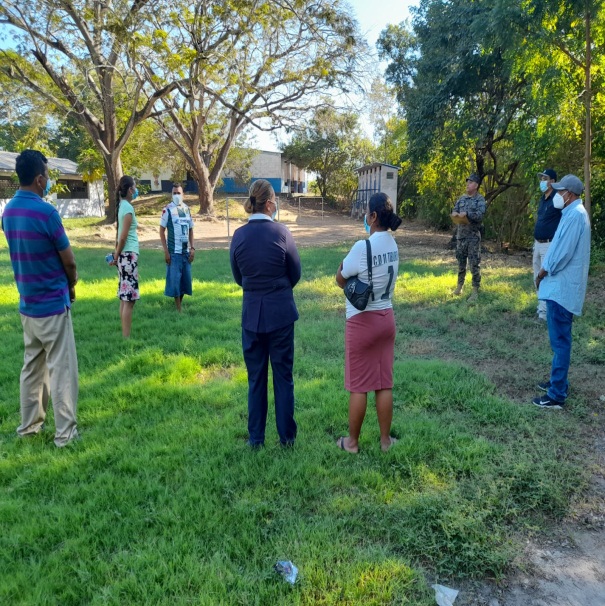 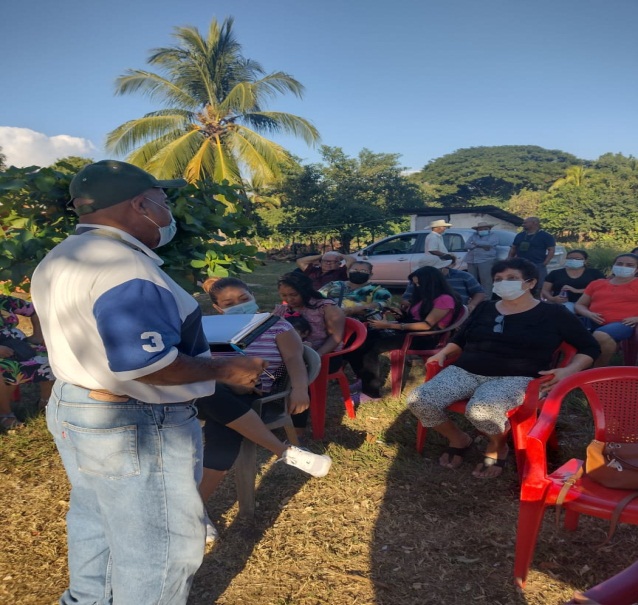 Juramentaciones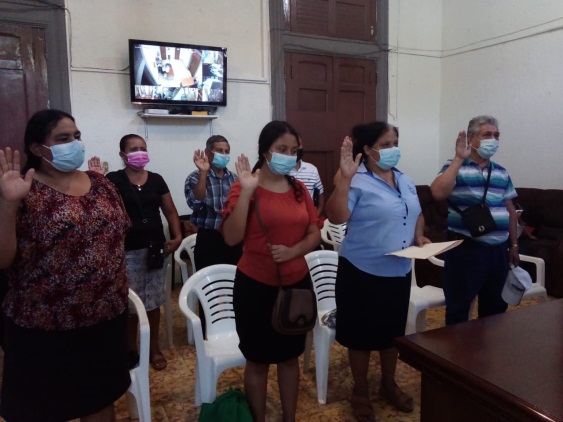 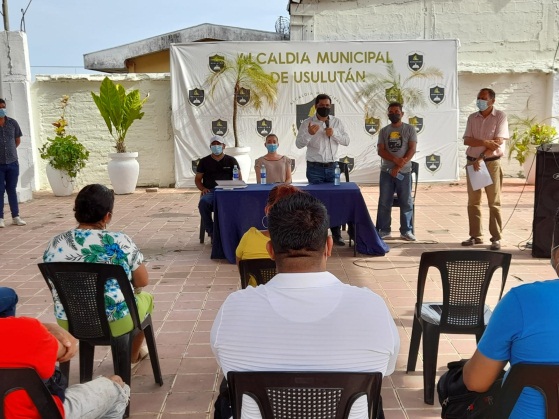 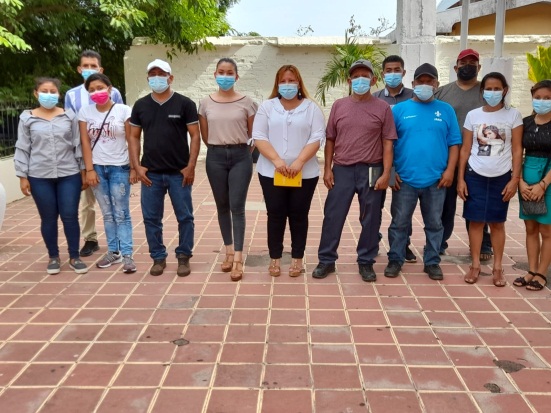 Reuniones con juntas Directivas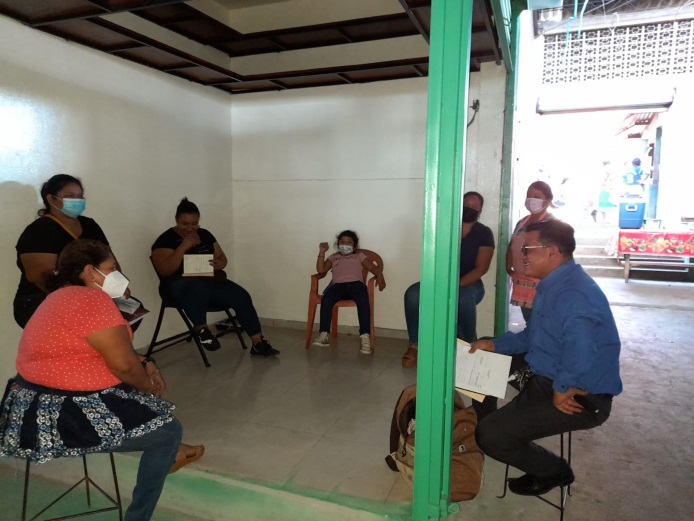 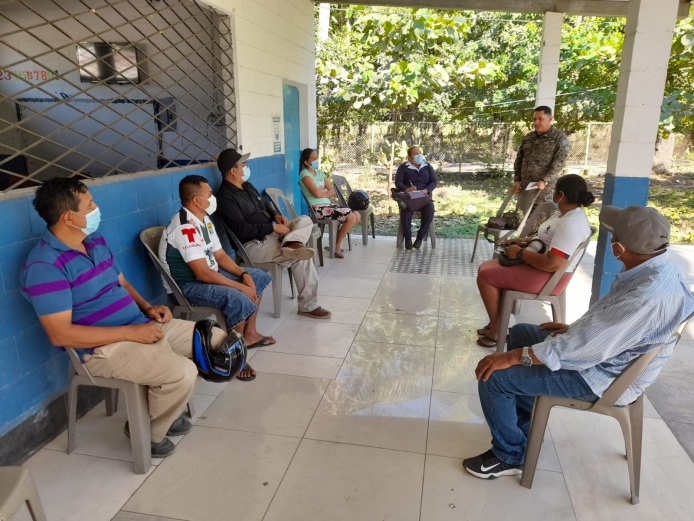 Campañas Médicas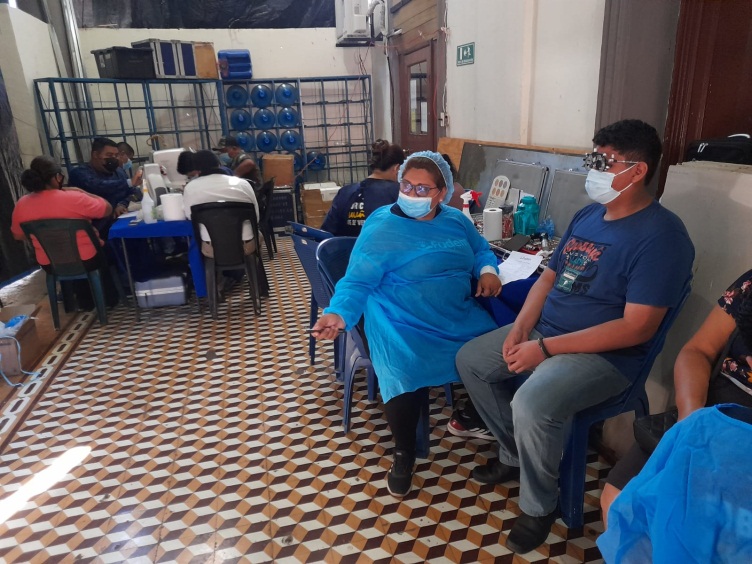 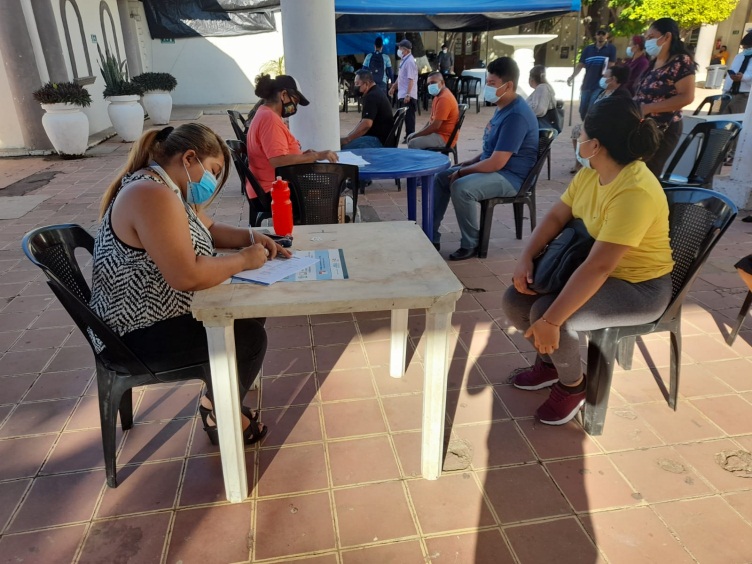 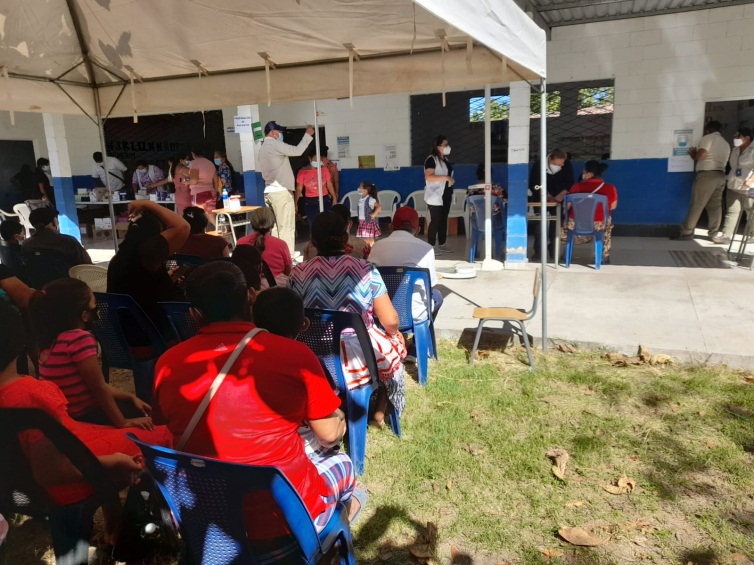 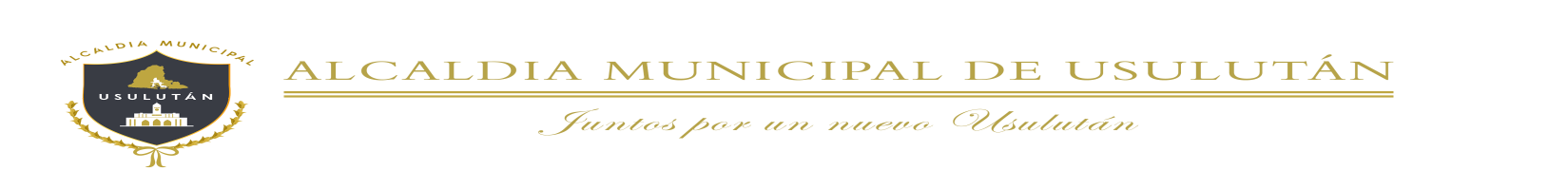  Jueves 01de  enero  2021Estimados HabitantesColonia  Presente.Me dirijo a ustedes, para saludarles muy cordialmente  y desearles el mayor de los éxitos en el desempeño de sus labores diarias. Ocasión que aprovecho para invitarle  de manera muy especial a una Reunión de carácter importante, según la siguiente programación. Día:	         Hora:	         Lugar:          Objetivo:     Esperando contar con su valiosa presencia la cual dará mayor realce. 	                                                                     Alexander Arrivillaga                                                                                                        Jefe de Participación CiudadanaFormato de asistencia general ACTIVIDAD:____________________________________________________________________________LUGAR/COMUNIDAD_________________________________________________________________FECHA________/__________/_________PROMOTOR:     __________________________________
ZONA   # _________________________Nómina de Directivos                                                                                                                           Nómina de directivosNombre de la comunidad __________________________                     Personería jurídica___________________ Nombre de la ADESCO____________________________                          Publicación diario oficial__________________Fecha de constitución____________________________                                             Tomo___________ Numero_______________   Fecha de restructuración _________________________   Fecha de vencimiento ____________________________Observaciones ______________________________________________________________________________DETALLE DE  ZONAS ASIGNADAS A PROMOTORESZona #1  Colonia MurilloColonia HerreraColonia El Milagro #1Colonia MontecristoColonia MasferrerBarrio La MercedLotificación Los PinosLotificación Los AmayaUrbanización La EsperanzaZona #2  Colonia CastroColonia SaraviaColonia SorianoColonia La JoyaColonia Santa MaríaColonia San LuisResidencial AlejandríaColonia Las MaríasColonia FlorestaColonia MaravillaColonia EL MustangColonia Marta EugeniaColonia San MartínColonia GuadalupeColonia Santa CatalinaColonia Cruz #1Colonia Cruz #2Colonia LeyvaCalle Antigua a Santa ElenaColonia Las FloresColonia Tropicana  Colonia Las DeliciasColonia AparicioColonia Campo Amor y ParrasZona #3 Comunidad Juan Pablo IIColonia CórdovaCantón Santa Bárbara OrienteColonia El NaranjoResidencial Las VeranerasColonia Villas de Santa BárbaraColonia Altos del MundarColonia Aguas VivasColonia BelénBarrio El CalvarioColonia El Milagro # 2Barrio El MolinoZona Verde El MolinoResidencial Don BoscoResidencial La PraderaColonia Los SantosColonia  RodríguezAsociación de la Salud y Medio Ambiente de  Barrio El MolinoCol. Santa Rosa Zona #4 Colonia El CocalColonia Jardines de Candelaria #2Colonia San Juan Bosco #2Colonia DeusemColonia Espíritu SantoColonia La CampiñaColonia San GerónimoColonia El MiradorColonia Santa EugeniaColonia Brisas del PacificoColonia El CocalitoColonia San Juan Bosco #1|Barrio CandelariaColonia El Paraíso #1Colonia El Paraíso #2Colonia Santa CristinaCantón El TrilloCaserío Las AzucenasCantón Santa Bárbara PonienteComunidad VizcarraComunidad Monseñor RomeroColonia Puerta El SolRastro Municipal (ADIGRAMUS)Colonia Jardines de Candelaria # 1Colonia Villa ChentillaColonia El Amate # 2Colonia SantimoriZona #5 Colonia La EsperanzaColonia El PedregalColonia LourdesResidencial San JoséColonia Punta de DiamanteColonia Sergio Torres Rivera #1Cantón Talpetate SurCaserío Línea Férrea La PresaCantón La PresaColonia Tierra PrometidaCaserío Puente Negro La PresaColonia Joya El TomasícoJ.A.A. Cantón Joya El TomasícoColonia San CarlosCaserío El Ángel de Cantón Joya El TomasícoCaserío Muñoz     Talpetate NorteCantón Joya El TomasícoZona #6 Comunidad San JaimeLotificación MontecristoCaserío San JaimeCaserío Los SerranosColonia Santa ElenaColonia Chula VistaColonia Las ColinasColonia La PedreraColonia GuevaraColonia El ProgresoCaserío El ContinentalColonia Santa ClaraUrbanizaron GuadalupeCaserío Ayala MirandaCantón Ojo de AguaColonia San JuanCantón Talpetate NorteZona #7 Colonia LorenitaColonia Santa IsabelColonia Altamira #1Colonia Altamira #2Colonia Altamira #3Colonia Las PalmerasColonia La UsulutecaColonia Vista HermosaCaserío Monte SinaíCaserío El CaimitoColonia San RafaelColonia Santa AnitaColonia PeraltaColonia Santa CeciliaColonia FloridaColonia JardínSuburbio de la MercedCaserío Cerna  Junta Administradora de Agua El MilagroZona #8 Cantón  Palo Galán Colonia San José Colonia Buena Vista Colonia Aguilar y  San  Rafael  Cantón  Buena Vista Buena VistaCalle Antigua a la Laguna Cantón La LagunaColonia Miramar Colonia Río RosaCantón El ObrajueloZona #9 Cantón Los DesmontesCaserío El CamaloteCaserío EL desparramo  Caserío El ÁngelCantón Manuel Rafael Lazo  Caserío Arias Colonia La Arenera Caserío El LimónCaserío La CañadaCaserío El Icaco Colonia Rafael Antonio NarváezJ.A.A El limón Caserío Los Tubos Caserío MelaraCaserío Puertecito RamírezCaserío La cañadaCantón Puerto ParadaColonia El ParaísoUnidad de Salud de Puerto ParadaCaserío HuesoComunidad ACOPARADAColonia PaniaguaColonia Santa RosaCaserío El Botoncillo # 2Caserío NarváezColonia FloresColonia HandalCaserío Botoncillo # 1Colonia Las Flores de Puerto El FlorZona #10  Caserío Santa María La Fuerteza             Caserío Valle NuevoCaserío El RodeoColonia La Poza #1Colonia La Poza #2Colonia La Poza #3JAA Las PozasCantón Hacienda La Carreta Juan WrightCaserío Las Salinas del Mapachín Cantón Hacienda La CarreraCantón El CerritoJAA El Cerrito Cantón La PeñaMercado Municipal # 4Línea Férrea Las PosasMercado Municipal # 5Comité de  ZapaterosDirectiva 12 av. NorteCaserío Las LomasParque InfantilComité de Vendedores de CDMercado de FrutaMercado Municipal # 1Mercado Municipal # 2 Caserío Los HuatalesCaserío Los SegoviaCaserío La Escuela de Cantón El CerritoCantón El OjusteNOMBRECOMUNIDAD     FIRMATELEFONO123456789101112131415CARGONOMBRE     DUI            COMUNIDADTELEFONOpresidenteVice presidenteSecretario(a) generalSecretario(a) de actastesorero	Pro tesorerosindico1ª vocal2ª vocal3ª cocal4ª vocal5º vocalAlcaldía M.PROMOTOR SOCIAL teléfonosExt.  